Our Lady of Peace Catholic Primary and Nursery School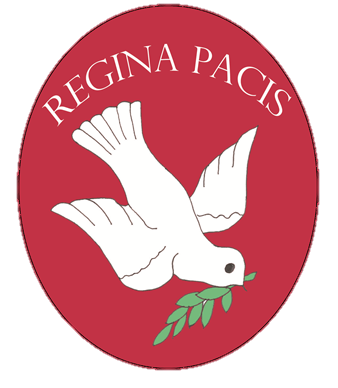 Year 2Term: Lenten 1Homework BookletYear 2 NoticesReading Day – Books changed each ThursdayPlease ensure that your child brings in their reading books and reading records each day.Library Day – FridayPlease ensure your child brings in their black school bag every Friday.P.E Days – Please make sure your child has a clearly labelled P.E kit in school at all times.Year 2 St Christopher: Wednesday and ThursdayYear 2 St Mary-Magdalene: Tuesday and ThursdayYear 2 St Thomas Moore: Tuesday and ThursdayPlease note:  Children are expected to get themselves dressed before and after PE.  Please can you encourage your child to get dressed independently at home if they do not do so already, to help with this. Don’t forget to read your Bug Club Books!                                These will be updated regularly.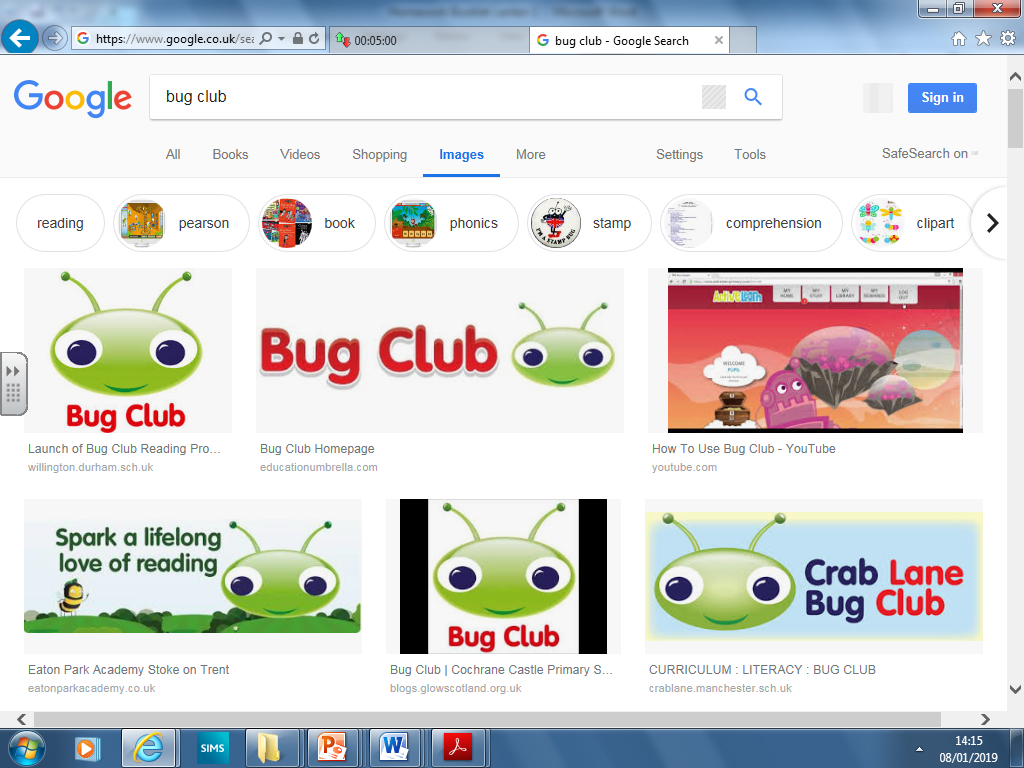 Welcome to your homework booklet for this half term.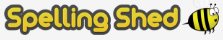 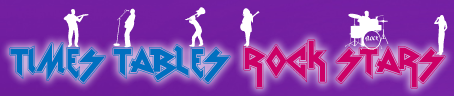 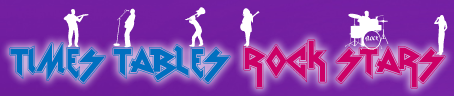 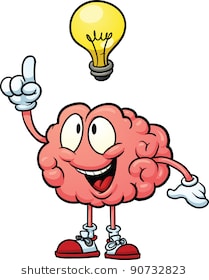 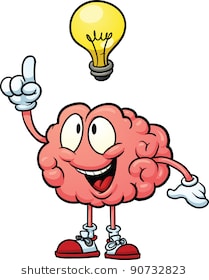 Maths for Lenten Term 1 (In class)Multiplication and Division: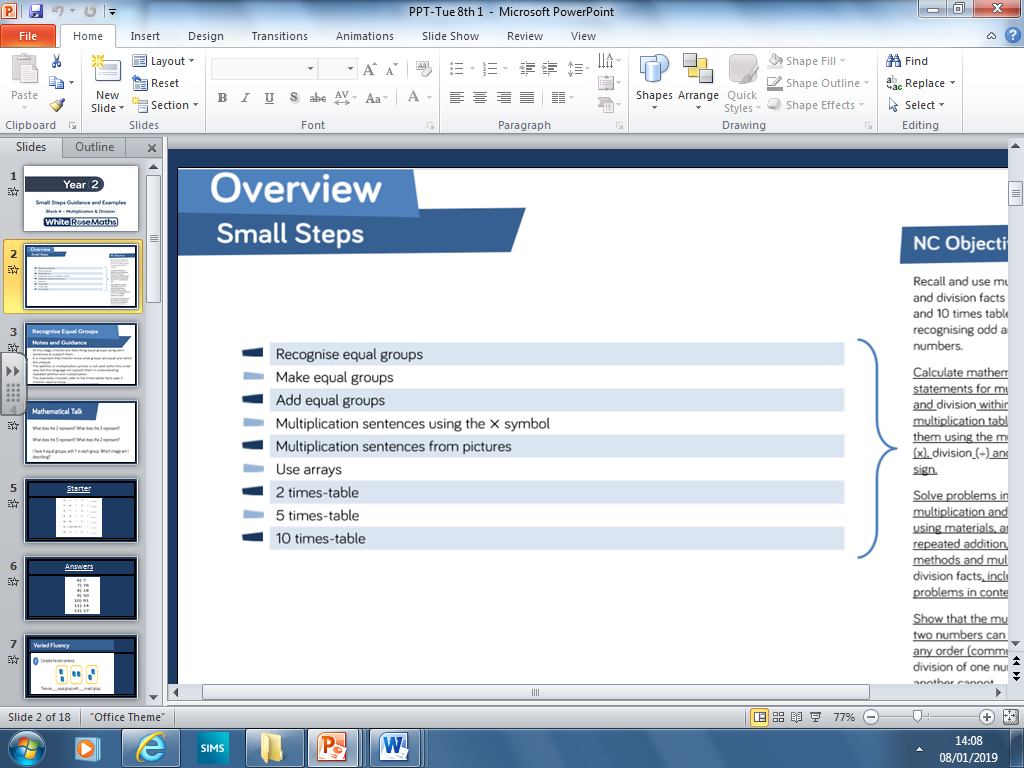 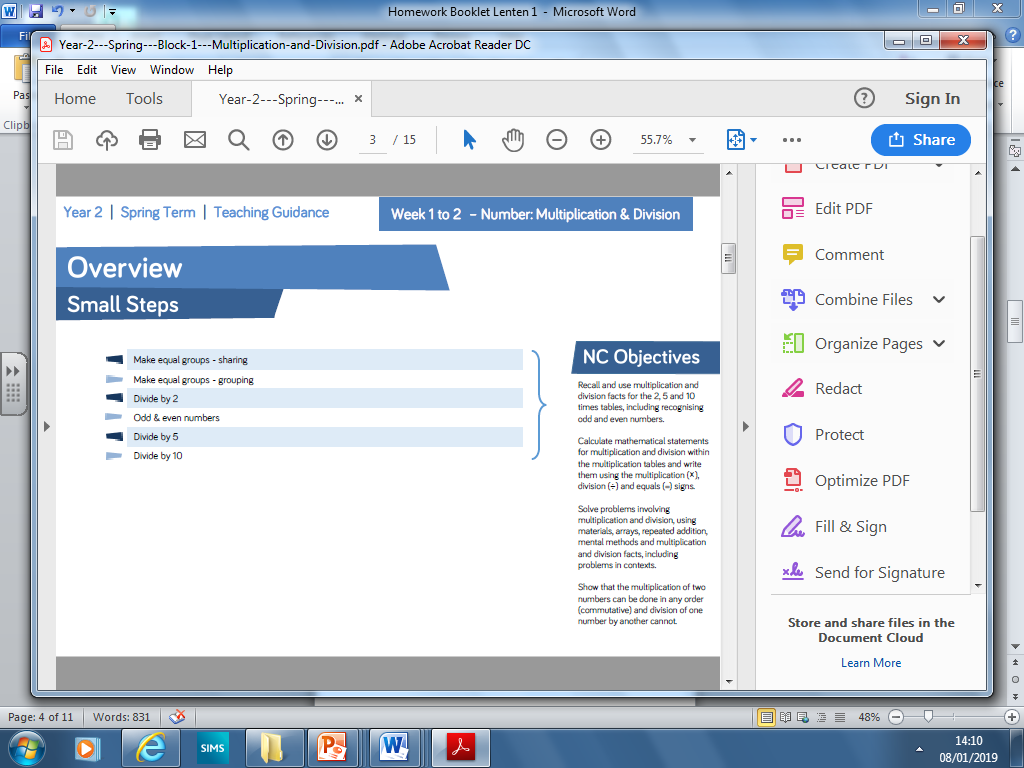  Shape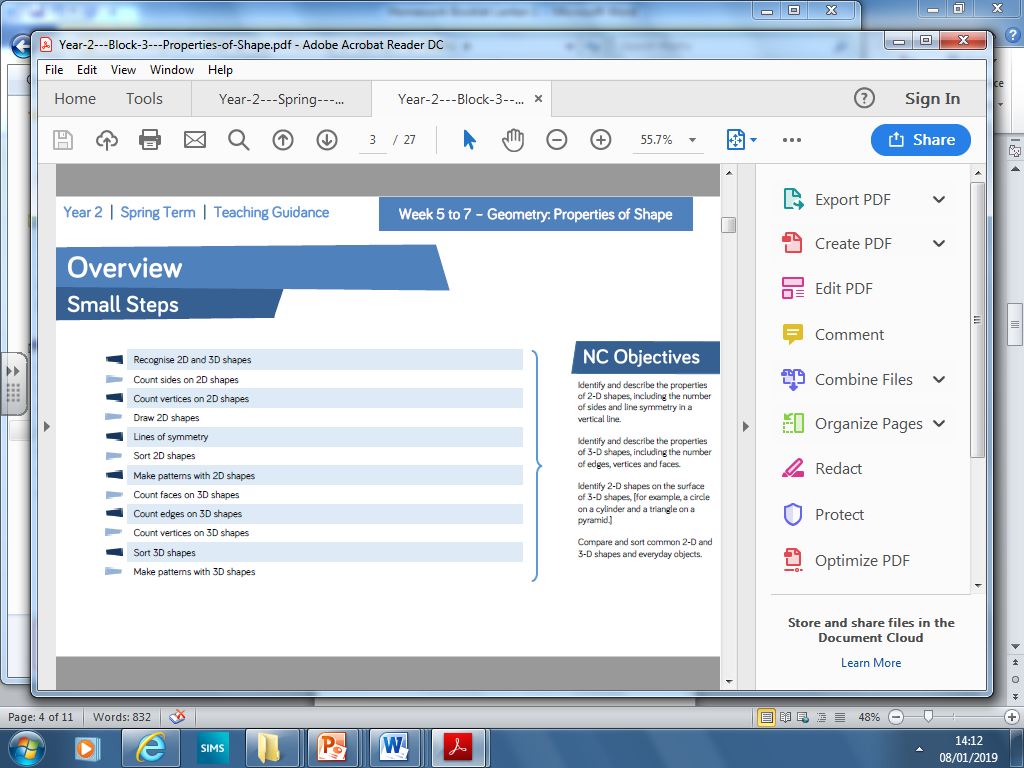 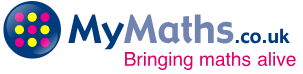 Pupils will soon be issued with their login details for the ‘MyMaths’ website.  Further information about ‘MyMaths’ will be provided in the near future.Additional Mathematics and English HomeworkSome parents may wish their children to undertake additional maths and English homework. The school endorses the use of ‘Workabooks’, which are carefully planned to support children with their learning, consolidate classroom teaching and provide an organisational structure which will enable pupils to manage homework effectively with positive results. Parents can order and purchase these books directly from Workabook at http://www.workabook.co.uk. Parents can access the answers to each activity through the Workabook website.Please note that Workabooks are intended for home-use only. There is no requirement for children to bring their Workabooks into school.A sample of the Workabooks can be viewed at the main school office or alternatively more information can be found at http://www.workabook.co.uk 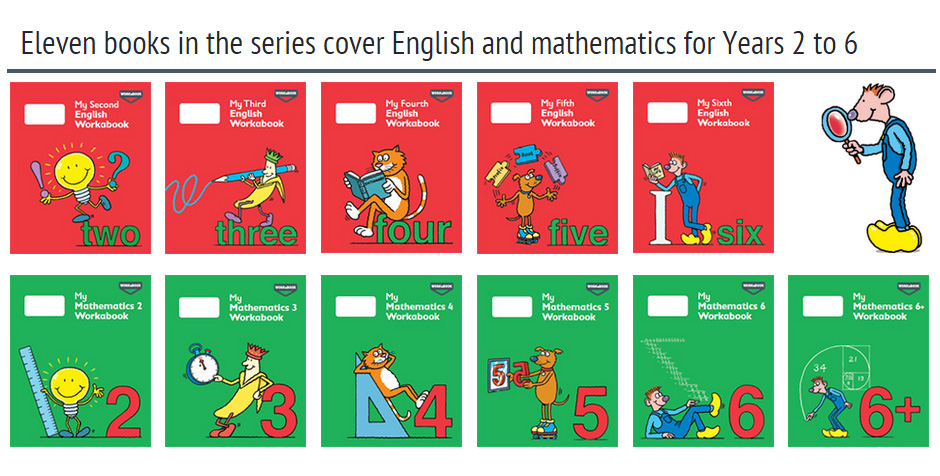 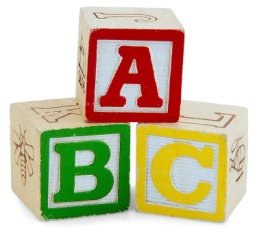 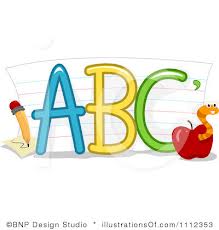 LookSayCoverWriteCheckWriteCheckexampleexampelexampledrawstrawclawdragonwhitesuddenlywhywhere  LookSayCoverWriteCheckWriteCheckexampleexampelexamplewhowhatwhenwent halflionteach taught LookSayCoverWriteCheckWriteCheckexampleexampelexampleeyeclothesclimateusedfinally greatyoursure LookSayCoverWriteCheckWriteCheckexampleexampelexamplescrewdrewbreak steakshapeelephantthinkthoughtLookSayCoverWriteCheckWriteCheckexampleexampelexamplechoicechooselostlotspeoplechallengeAfricahowever 